 Funeral Liturgy Selection Sheet 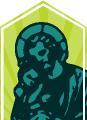 ST. JOSEPH PARISHName of Deceased:  		 Date and Time of Funeral:				 Old Testament: (Choose One)Reading:			 Reader’s Name:	 New Testament: (Choose One)Reading:		 Reader’s Name:	 Gospel: (Choose One) 	Read by CelebrantReading:		   General Intercessions: (Choose One)      You may have multiple readers for IntercessionsReading:	    	   Reader’s Name(s):	    